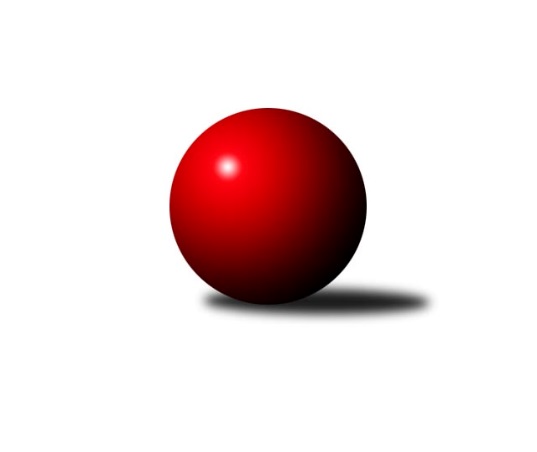 Č.0Ročník 2018/2019	21.5.2024 Jihomoravský KPD - 9.-15.místo 2018/2019Statistika 0. kolaTabulka družstev:		družstvo	záp	výh	rem	proh	skore	sety	průměr	body	plné	dorážka	chyby	1.	KK Réna Ivančice	6	4	0	2	15.0 : 9.0 	(22.0 : 14.0)	1079	8	801	278	45.5	2.	KK Vyškov	5	3	1	1	12.0 : 8.0 	(17.0 : 13.0)	1105	7	803	302	42	3.	SK Baník Ratíškovice B	4	2	1	1	10.0 : 6.0 	(13.5 : 10.5)	1039	5	783	256	56.3	4.	KK Slovan Rosice	4	2	1	1	9.0 : 7.0 	(10.0 : 14.0)	1042	5	768	274	52	5.	TJ Sokol Vracov B	3	2	0	1	7.0 : 5.0 	(10.5 : 7.5)	1097	4	785	312	43	6.	SK Baník Ratíškovice A	3	0	1	2	3.0 : 9.0 	(6.0 : 12.0)	1032	1	775	257	55	7.	KK Blansko	5	0	0	5	4.0 : 16.0 	(11.0 : 19.0)	1048	0	756	292	49.4Tabulka doma:		družstvo	záp	výh	rem	proh	skore	sety	průměr	body	maximum	minimum	1.	KK Réna Ivančice	3	3	0	0	10.0 : 2.0 	(14.0 : 4.0)	1078	6	1097	1050	2.	KK Vyškov	3	2	1	0	8.0 : 4.0 	(11.0 : 7.0)	1116	5	1130	1107	3.	SK Baník Ratíškovice B	2	2	0	0	7.0 : 1.0 	(8.5 : 3.5)	1044	4	1064	1023	4.	KK Slovan Rosice	2	2	0	0	6.0 : 2.0 	(7.0 : 5.0)	1093	4	1156	1029	5.	TJ Sokol Vracov B	1	1	0	0	3.0 : 1.0 	(3.0 : 3.0)	1117	2	1117	1117	6.	SK Baník Ratíškovice A	2	0	1	1	3.0 : 5.0 	(5.0 : 7.0)	1065	1	1090	1039	7.	KK Blansko	2	0	0	2	1.0 : 7.0 	(4.0 : 8.0)	1037	0	1058	1016Tabulka venku:		družstvo	záp	výh	rem	proh	skore	sety	průměr	body	maximum	minimum	1.	TJ Sokol Vracov B	2	1	0	1	4.0 : 4.0 	(7.5 : 4.5)	1077	2	1158	995	2.	KK Vyškov	2	1	0	1	4.0 : 4.0 	(6.0 : 6.0)	1099	2	1177	1021	3.	KK Réna Ivančice	3	1	0	2	5.0 : 7.0 	(8.0 : 10.0)	1079	2	1133	1040	4.	SK Baník Ratíškovice B	2	0	1	1	3.0 : 5.0 	(5.0 : 7.0)	1031	1	1043	1018	5.	KK Slovan Rosice	2	0	1	1	3.0 : 5.0 	(3.0 : 9.0)	1017	1	1068	965	6.	SK Baník Ratíškovice A	1	0	0	1	0.0 : 4.0 	(1.0 : 5.0)	967	0	967	967	7.	KK Blansko	3	0	0	3	3.0 : 9.0 	(7.0 : 11.0)	1051	0	1090	1011Tabulka podzimní části:		družstvo	záp	výh	rem	proh	skore	sety	průměr	body	doma	venku	1.	KK Réna Ivančice	6	4	0	2	15.0 : 9.0 	(22.0 : 14.0)	1079	8 	3 	0 	0 	1 	0 	2	2.	KK Vyškov	5	3	1	1	12.0 : 8.0 	(17.0 : 13.0)	1105	7 	2 	1 	0 	1 	0 	1	3.	SK Baník Ratíškovice B	4	2	1	1	10.0 : 6.0 	(13.5 : 10.5)	1039	5 	2 	0 	0 	0 	1 	1	4.	KK Slovan Rosice	4	2	1	1	9.0 : 7.0 	(10.0 : 14.0)	1042	5 	2 	0 	0 	0 	1 	1	5.	TJ Sokol Vracov B	3	2	0	1	7.0 : 5.0 	(10.5 : 7.5)	1097	4 	1 	0 	0 	1 	0 	1	6.	SK Baník Ratíškovice A	3	0	1	2	3.0 : 9.0 	(6.0 : 12.0)	1032	1 	0 	1 	1 	0 	0 	1	7.	KK Blansko	5	0	0	5	4.0 : 16.0 	(11.0 : 19.0)	1048	0 	0 	0 	2 	0 	0 	3Tabulka jarní části:		družstvo	záp	výh	rem	proh	skore	sety	průměr	body	doma	venku	1.	TJ Sokol Vracov B	0	0	0	0	0.0 : 0.0 	(0.0 : 0.0)	0	0 	0 	0 	0 	0 	0 	0 	2.	SK Baník Ratíškovice B	0	0	0	0	0.0 : 0.0 	(0.0 : 0.0)	0	0 	0 	0 	0 	0 	0 	0 	3.	SK Baník Ratíškovice A	0	0	0	0	0.0 : 0.0 	(0.0 : 0.0)	0	0 	0 	0 	0 	0 	0 	0 	4.	KK Blansko	0	0	0	0	0.0 : 0.0 	(0.0 : 0.0)	0	0 	0 	0 	0 	0 	0 	0 	5.	KK Vyškov	0	0	0	0	0.0 : 0.0 	(0.0 : 0.0)	0	0 	0 	0 	0 	0 	0 	0 	6.	KK Réna Ivančice	0	0	0	0	0.0 : 0.0 	(0.0 : 0.0)	0	0 	0 	0 	0 	0 	0 	0 	7.	KK Slovan Rosice	0	0	0	0	0.0 : 0.0 	(0.0 : 0.0)	0	0 	0 	0 	0 	0 	0 	0 Zisk bodů pro družstvo:		jméno hráče	družstvo	body	zápasy	v %	dílčí body	sety	v %Průměry na kuželnách:		kuželna	průměr	plné	dorážka	chyby	výkon na hráče	1.	KK Vyškov, 1-4	1095	805	290	48.5	(365.1)	2.	KK Blansko, 1-6	1092	792	300	43.0	(364.2)	3.	KK Slovan Rosice, 1-4	1087	783	304	46.2	(362.4)	4.	TJ Sokol Vracov, 1-6	1051	762	289	49.8	(350.6)	5.	KK Réna Ivančice, 1-2	1045	762	282	45.7	(348.5)	6.	Ratíškovice, 1-4	1044	777	267	53.1	(348.1)Nejlepší výkony na kuželnách:KK Vyškov, 1-4KK Blansko, 1-6KK Slovan Rosice, 1-4TJ Sokol Vracov, 1-6KK Réna Ivančice, 1-2Ratíškovice, 1-4Četnost výsledků:	4.0 : 0.0	2x	3.0 : 1.0	9x	2.0 : 2.0	2x	1.0 : 3.0	2x	0.0 : 4.0	3x